SIXTH SUNDAY OF EASTERMay 5, 202410:00 a.m.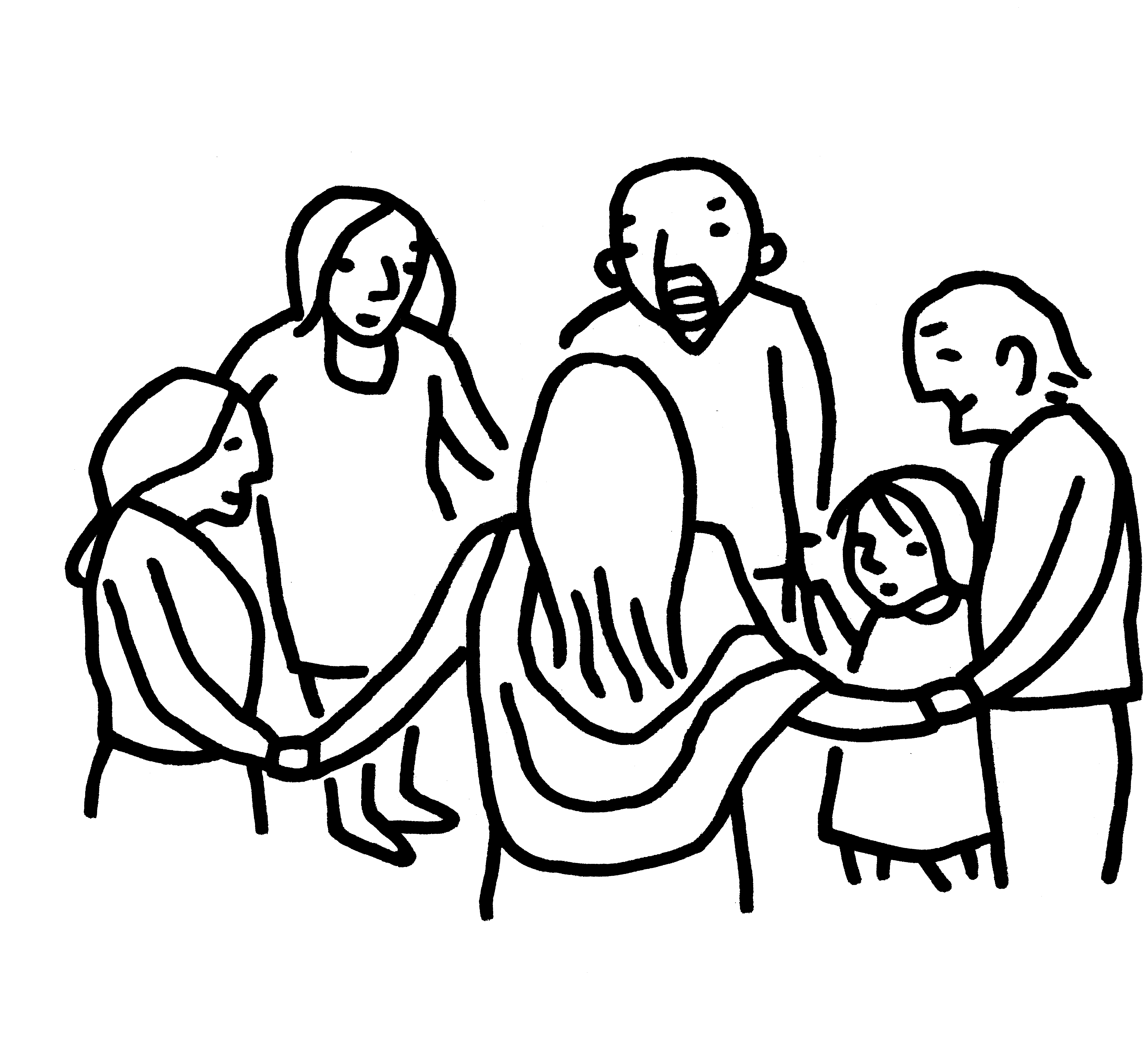 Our Savior’s Lutheran Church8607 S. Narragansett Ave.Burbank, Illinois708-599-4780www.oursaviorschurch.orgWelcome to worship at Our Savior’s Lutheran Church. We are glad you are here. GatheringWELCOME AND ANNOUNCEMENTSThe Peace of Christ be with youAnd also with you.Thanksgiving for BaptismAlleluia! Christ is risen.Christ is risen indeed. Alleluia!All may make the sign of the cross, the sign that is marked at baptism, as the presiding minister begins.Blessed be the holy Trinity, ☩ one God, the wellspring of grace, our Easter and our joy.Amen.Immersed in the promises of baptism, let us give thanks for what God has done for us.We give you thanks, O God, for in the beginning your voice thundered over the deepand water became the essence of life. Adam and Eve beheld Eden’s verdant rivers.The ark carried your creation through the flood into a new day. Miriam led the dancing as your people passed through the sea into freedom’s land. In a desert pool the Ethiopian official entered your boundless baptismal life.Water may be poured into the font as the presiding minister continues.At the river your beloved Son was baptized by John and anointed with the Holy Spirit.By the baptism of Jesus’ death and resurrection you opened the floodgates of your reconciling love, freeing us to live as Easter people. We rejoice with glad hearts,giving all honor and praise to you, through the risen Christ, our source of living water,in the unity of the Holy Spirit, now and forever.Amen.Here is water!Here is our water of life! Alleluia!GATHERING HYMN                 ♫ Shout to the LordShout to the Lord, all the earth, let us singPower and majesty, praise to the King;Mountains bow down and the seas will roar at the sound of Your name.I sing for joy at the work of Your hands,Forever I'll love You, forever I'll stand;Nothing compares to the promise I have in You.My Jesus, my Savior, Lord, there is none like You,All of my days I want to praise the wonders of Your mighty love:My Comfort, my Shelter, Tower of refuge and strength;Let ev'ry breath, all that I am, never cease to worship You.Shout to the Lord, all the earth, let us singPower and majesty, praise to the King;Mountains bow down and the seas will roar at the sound of Your name.I sing for joy at the work of Your hands,Forever I'll love You, forever I'll stand;Nothing compares to the promise I have in You.PRAYER OF THE DAYO God, you have prepared for those who love you joys beyond understanding. Pour into our hearts such love for you that, loving you above all things, we may obtain your promises, which exceed all we can desire; through Jesus Christ, your Son and our Lord, who lives and reigns with you and the Holy Spirit, one God, now and forever.  Amen.WordA Reading from 1 John 5:1-6God’s children believe that Jesus is the Messiah and love God by keeping God’s commandments. Thus the world is conquered not through military might but through love and faith.1Everyone who believes that Jesus is the Christ has been born of God, and everyone who loves the parent loves the child. 2By this we know that we love the children of God, when we love God and obey his commandments. 3For the love of God is this, that we obey his commandments. And his commandments are not burdensome, 4for whatever is born of God conquers the world. And this is the victory that conquers the world, our faith. 5Who is it that conquers the world but the one who believes that Jesus is the Son of God?
 6This is the one who came by water and blood, Jesus Christ, not with the water only but with the water and the blood. And the Spirit is the one that testifies, for the Spirit is the truth.Word of God, word of life.Thanks be to God.Gospel Acclamation                  ♫ You are My God You are my God, You are my King; You are my Master, my Ev’rything.You are my Lord, that’s why I sing to You, “Hallelujah, hallelujah!”A reading from the Gospel of John 15:9-17Glory to you, O Lord   On the night of his arrest, Jesus delivers a final testimony to his disciples to help them in the days ahead. Here, he repeats the most important of all his commands, that they love one another.[Jesus said:] 9“As the Father has loved me, so I have loved you; abide in my love. 10If you keep my commandments, you will abide in my love, just as I have kept my Father’s commandments and abide in his love. 11I have said these things to you so that my joy may be in you, and that your joy may be complete.
 12“This is my commandment, that you love one another as I have loved you. 13No one has greater love than this, to lay down one’s life for one’s friends. 14You are my friends if you do what I command you. 15I do not call you servants any longer, because the servant does not know what the master is doing; but I have called you friends, because I have made known to you everything that I have heard from my Father. 16You did not choose me but I chose you. And I appointed you to go and bear fruit, fruit that will last, so that the Father will give you whatever you ask him in my name. 17I am giving you these commands so that you may love one another.”The Gospel of the Lord.Praise to you, O Christ☺Children’s MessageMessage Choral Response                 ♫ The Love of Christ                                                      Adult ChoirTHE APOSTLES’ CREEDI believe in God, the Father almighty, creator of heaven and earth.I believe in Jesus Christ, God’s only Son, our Lord, who was conceived by the Holy Spirit, born of the virgin Mary, suffered under Pontius Pilate, was crucified, died, and was buried; he descended to the dead. On the third day he rose again; he ascended into heaven, he is seated at the right hand of the Father, and he will come to judge the living and the dead.I believe in the Holy Spirit, the holy catholic church, the communion of saints, the forgiveness of sins, the resurrection of the body, and the life everlasting. AmenPRAYERS OF THE COMMUNITY OF FAITHRejoicing that Jesus is risen and love has triumphed over fear, let us pray for the church, the world, and all those in need of good news.The congregation is invited to be seated for prayerYour Holy Spirit falls upon all who hear the word. Fill our church with the gifts of your Spirit. God of grace,hear our prayer.You speak and the face of the earth is renewed. Revive your creation, that habitats and every kind of living thing might flourish. Protect people and animals in the face of violent weather that comes with the spring.  Open our hearts to those who face weather and earth disasters.  God of grace,hear our prayer.Your world is divided and the nations rage. Grant wisdom and vision to world leaders.  We cry out for the people who are starving due to war, the people who are grieving due to war, the friendships tried due to war. The war in the middle east has spilled over into our country setting citizen against citizen and student against university.  Give us calm minds and prayerful hearts. Strengthen international partnerships and cooperation. God of grace,hear our prayer.Your people throughout the world are in need. Comfort all those who suffer, especially those afflicted by anxiety, depression, and mental illness. Help us to be conduits of your love in our care for one another. (We pray especially for . . . .) God of grace,hear our prayer.Your work is done in this place with our hands. Bless the ministries of this congregation so that we may embody your love for the world. Inspire those who plan and lead worship, council members, committee members, and volunteers. God of grace,hear our prayer.Your blessed saints now rest in you. Give us thankful hearts for those who have gone before us .At the last, bring us all together around your heavenly banquet table. God of grace,hear our prayer.Into your hands, most merciful God, we commend all for whom we pray, trusting in your abiding love; through Jesus Christ, our resurrected and living Lord.  Amen.INVITATION TO GRATITUDEFollowing the collection of the offering.Let us pray together:  Risen One, you call us to believe and bear fruit.  May the gifts that we offer here be signs of your abiding love.  Form us to be your witnesses in the world, through Jesus Christ, our true vine.  Amen.MealThe Lord be with you.And also with you.Lift up your hearts.We lift them to the Lord.Let us give thanks to the Lord our God.It is right to give our thanks and praise.PREFACE 				♫ We Fall Down And we cry holy, holy, holy, and we cry holy, holy, holyAnd we cry holy, holy, holy, is the Lamb.EUCHARISTIC PRAYERLORD’S PRAYERLord, remember us in your kingdom and hear us as we pray:Our Father, who art in heaven, hallowed be thy name,thy kingdom come, thy will be done, on earth as it is in heaven.Give us this day our daily bread;and forgive us our trespasses, as we forgive those who trespass against us;and lead us not into temptation but deliver us from evil.For thine is the kingdom, and the power, and the glory, forever and ever. AmenINVITATION TO COMMUNIONThe risen Christ is made known to us in the breaking of the bread. Come and eat at God’s table.			♫ Let Us Break Bread TogetherLet us break bread together on our knees;Let us break bread together on our knees;When I fall on my knees, with my face to the rising sun, O lord, have mercy on me.Let us drink wine together on our knees; Let us drink wine together on our knees;When I fall on my knees, with my face to the rising sun, O lord, have mercy on me.Let us praise God together on our knees; Let us praise God together on our knees.When I fall on my knees, with my face to the rising sun, O Lord, have mercy on me.We invite all who trust in Jesus to share in Holy Communion.  To receive communion come down the center aisle and fill in around the communion table as room opens up.  After receiving communion return via the outside aisle leaving your used cup in the baskets by the first row of pews.     COMMUNIONThe body and blood of our Lord Jesus strengthen you and keep you in his peace.  AmenLet us pray.  Shepherding God, you have prepared a table before us and nourished us with your love.  Send us forth from this banquet to proclaim your goodness and share the abundant mercy of Jesus, our redeemer and friend.  Amen.SendingAlleluia! Christ is risen!Christ is risen indeed! Alleluia!The God of resurrection power, the Christ of unending joy, and the Spirit of Easter hope ☩ bless you now and always.  Amen.♫ They’ll Know We Are Christians by Our LoveWe are one in the Spirit, we are one in the Lord,We are one in the Spirit, we are one in the Lord,And we pray that all unity may one day be restored.And they'll know we are Christians by our love, by our love,Yes, they'll know we are Christians by our love.We will walk with each other, we will walk hand in hand.We will walk with each other, we will walk hand in hand,And together we'll spread the news that God is in our land.And they'll know we are Christians by our love, by our love,Yes, they'll know we are Christians by our love.DISMISSALAlleluia! Go in peace. Rejoice and be glad.Thanks be to God. Alleluia!________________________________________________________________________Shout to the Lord  By Darlene Zschech  © Copyright 1993 Darlene Zschech/Hillsongs Australia (admin. in U.S. and Canada by Integrity's Hosanna! Music You are My God  Words and Music by Macon Delavan © - 1984 Integrity's Hosanna! Music  CCLI License #134308 print and streaming  The Love of Christ by Marty Parks © 1999 Psalm Singer Music  We Fall Down  ©-1998 Worshiptogether.com songs  For us solely in accordance with the Song Select Advanced Terms of Agreement.   All rights Reserved, CCLI Song #2437367 Let Us Break Bread Together © - Augsburg Fortress, All rights reserved.  Reprinted under ONE LICENSE #A-704616. Permission to podcast/stream the music in this service obtained from One License with license #A-704616  They’ll Know We Are Christians By Our Love By Peter Scholtes  Text and Music by Peter Scholtes (ST. BRENDAN’S); c-1966, 1967 by F.E.I. Church Publications, Ltd., assigned 1991 to The Lorenz Corporation, 1991.  Used by permission. All rights reserved.  Reprinted under ONE LICENSE #A-704616. Permission to podcast/stream the music in this service obtained from One License with license #A-704616 Evangelical Lutheran Worship © 2006 Evangelical Lutheran Church in America.  Published by Augsburg Fortress, Publishers © - Lutheran Book of Worship, 1978, Augsburg Fortress-Publishing Co.  The Scripture quotations contained herein are from the New Revised Standard Version Bible, © -1989, by the Division of Christian Education of the National Council of the Churches of Christ in the U.S.A. Used by permission.  All rights reserved.  Alternate Worship Texts are from Sundays & Seasons, © -2023 Augsburg Fortress. © - Augsburg Fortress license #13825-L All rights reserved.  Reprinted under ONE LICENSE #A-704616. Permission to podcast/stream the music in this service obtained from One License with license #A-704616. CCLI License #134308 Print and StreamingOur thanks to all our worship participants:Pastor:  Rev. Carole WillerAssisting Minister:  Kim ZuidemaSong Leaders: Adult ChoirPianist:  Lori Mackie-HeweltThanks to office volunteers, communion assistants, altar staff